ŠIAULIŲ DAILĖS MOKYKLOSL.E. DIREKTORĖS PAREIGAS IRENOS ŠLIUŽELIENĖS                2020 METŲ VEIKLOS ATASKAITA2020-01-17 Nr.ŠiauliaiI SKYRIUS STRATEGINIO PLANO IR METINIO VEIKLOS PLANO ĮGYVENDINIMAS Vyko tradiciniai mokyklos renginiai, numatyti  mokyklos veiklos plane:  dienos stovykla „Penkios vasaros spalvos“ (rugpjūčio 24-28 dienomis), absolventų mokslo metų baigimo šventė (birželio 5 d.). Dėl karantino neįvyko  keramikos, grafikos, tapybos ir meninių eksperimentų edukacijos bendrojo ugdymo mokyklų mokiniams, dailės mokyklos mokinių tėvams, lopšelio darželio „Berželis“ auklėtiniams ir jų tėvams , mokytojų kūrybinių darbų paroda, skirta mokyklos bendruomenei, „Menų vakaras“ ,  „Draugų dienos“ . Šie renginiai būtų buvę skirti mokyklos veiklos viešinimui, naujų mokinių pritraukimui.Mokytojų kvalifikacijos kėlimo renginiai vyko nuotoliniu būdu, mokytojai seminarus rinkosi individualiai. 100% pedagogų išklausė kvalifikacijos tobulinimo kursus „Specialioji pedagogika ir specialioji psichologija“. 84% mokytojų dalyvavo kūrybinių darbų parodose, pleneruose, rengė savo personalines darbų parodas.II SKYRIUS 2020 METŲ VEIKLOS UŽDUOTYS, REZULTATAI IR RODIKLIAI  Pagrindiniai praėjusių metų veiklos rezultatai Užduotys, neįvykdytos ar įvykdytos iš dalies dėl numatytų rizikų (jei tokių buvo)3. Veiklos, kurios nebuvo planuotos ir nustatytos, bet įvykdytos Pakoreguotos praėjusių metų veiklos užduotys (jei tokių buvo) ir rezultatai  III SKYRIUSGEBĖJIMŲ ATLIKTI PAREIGYBĖS APRAŠYME NUSTATYTAS FUNKCIJAS VERTINIMAS5. Gebėjimų atlikti pareigybės aprašyme nustatytas funkcijas vertinimasIV SKYRIUS PASIEKTŲ REZULTATŲ VYKDANT UŽDUOTIS ĮSIVERTINIMAS IR KOMPETENCIJŲ TOBULINIMAS Pasiektų rezultatų vykdant užduotis įsivertinimasKompetencijos, kurias norėtų tobulinti V SKYRIUSKITŲ METŲ VEIKLOS UŽDUOTYS, REZULTATAI IR RODIKLIAI8.	2021 metų užduotys	9.	Rizika, kuriai esant nustatytos užduotys gali būti neįvykdytos (aplinkybės, kurios gali turėti neigiamos įtakos įvykdyti šias užduotis)(pildoma suderinus su švietimo įstaigos vadovu)    Savivaldybės administracijos Žmonių gerovės ir ugdymo departamento Švietimo skyriaus siūlymas:  Pritarti 2021 metų veiklos užduotims. VI SKYRIUS VERTINIMO PAGRINDIMAS IR SIŪLYMAI 10. Įvertinimas, jo pagrindimas ir siūlymai: 10.1.Užduotys įvykdytos ir viršijo kai kuriuos sutartus vertinimo rodiklius: 10.1.1. Mokinių skaičius padidėjo nuo numatytų 500 iki 583.10.1.2. Mokinių programinių užduočių teigiamai įvertinta 4 %. daugiau, nei buvo numatyta. 10.1.3. Surengta 13 parodų daugiau, nei buvo numatyta. 10.1.4. Atnaujinta individualių mokymo priemonių 24 % daugiau, nei buvo numatyta.10.1.5. Įgyvendintas šamoto skulptūrų festivalis-pleneras „Ugnies stulpai“, kuris nebuvo numatytas mokyklos veiklos plane.10.1.6. Mokyklos darbas buvo operatyviai organizuotas pagal įvestus karantino reikalavimus10.2. Neįvykdytos užduotys, ar įvykdytos iš dalies:10.2.1. Dėl įvesto karantino konkursuose dalyvavo 14 % mažiau mokinių, nei buvo numatyta.10.2.2. Profesinės dirbtuvės ir  aukštosios mokyklos neaplankytos dėl paskelbto karantino kovo – gegužės mėnesiais.10.2.3. Neįvyko kvalifikacijos kėlimo renginys, turėjęs supažindinti mokytojus su STEAM ir SKU principais dėl atsiradusių kitų veiklos prioritetų karantino metu.10.2.4. Dėl karantino mokyklos veiklos programa įvykdyta iš dalies.Ataskaitai pritarta.Mokyklos tarybos pirmininkas                        __________          Rinaldas Damskis         2021-01-20 (parašas)11. Įvertinimas, jo pagrindimas ir siūlymai:        Šiaulių dailės mokyklos l. e. direktorės pareigas Irenos Šliuželienės 2020 metų veiklos užduotys įvykdytos ir viršyti kai kurie sutarti vertinimo rodikliai, pasiekta geresnių rezultatų, pagerinta įstaigos veikla: sudarytos puikios sąlygos mokinių saviraiškai – 98 proc. mokinių dailės programinės užduotys įvertintos teigiamai, surengtos virtualioje erdvėje 18 mokinių personalinės darbų parodos; mokyklos ugdytiniai aktyviai dalyvavo dailės darbų miesto, šalies ir tarptautiniuose konkursuose; sudarytos ir užtikrintos sąlygos vykdyti  pradinio, pagrindinio ir neformaliojo ugdymo programas nuotoliniu būdu; užtikrintas mokinių lankomumas; atnaujinta ugdymo (si) aplinka; plėtota partnerystė su Šiaulių Gegužių progimnazija; vasaros laikotarpiu organizuota vaikų dienos užimtumo stovykla „Penkios vasaros spalvos“;  išplėtotos neformaliojo ankstyvojo dailės ugdymo programos bendrojo ugdymo mokyklose (16 grupių bendrojo ugdymo mokyklose); 96 proc. mokinių baigusių kryptingo dailės ugdymo programą tęsia meno krypties mokslus aukštosiose mokyklose.     2020 m.  įvykdytas šamoto skulptūrų projektas „Saulės stulpai“ – į bendrą kūrybos procesą suburti Šiaulių miesto profesionalūs menininkai, mokytojai ir mokiniai. Miesto visuomenei vykdytos keramikos, instaliacijų, grafikos edukacinės programos.  Šiaulių miesto savivaldybės administracijosŽmonių gerovės ir ugdymo departamentoŠvietimo skyriaus vedėja                                   _____________    Edita Minkuvienė     2021-02-19                                                                                (parašas)Savivaldybės meras                                           _____________    Artūras Visockas      2021-02-22                                                                                       (parašas)Galutinis metų veiklos ataskaitos įvertinimas     labai geraiSusipažinau.Šiaulių dailės mokyklos l. e. direktoriaus pareigas   _____________  Irena Šliuželienė     2021-02-22                                                                                        (parašas)     2020-ųjų metų tikslas, uždaviniai, priemonėsSiekiniai (rezultato vertinimo, produkto kriterijaus pavadinimas ir mato vienetas)Siekinių įgyvendinimo faktas 1.  Tikslas. Ieškoti įvairesnių ugdymo formų, atsižvelgiant į mokinių meninio pažinimo ir saviraiškos poreikius, sudaryti sąlygas ugdyti kultūrines, pilietines ir profesines kompetencijas Lankančių dailės mokyklą mokinių skaičius – 50020% mokinių dalyvauja skelbiamuose konkursuoseSurengtos 5 mokinių darbų parodos mieste.Išplėtojus ugdymo formas, mokinių skaičius padidėjo nuo 500 iki 583.6% mokinių dalyvavo konkursuose.Surengta 18 mokinių darbų parodų virtualioje erdvėje.1.1. Uždavinys. Puoselėti tautinį identitetą, tradicijas ir novatoriškumą ugdyme.Ugdymo programose numatyta 10%  užduočių tautiniam identitetui ir tradicijoms ugdytiIšugdytas ir matomas savitas braižas bei mąstymas 10% mokinių kūrybiniuose darbuoseKolegialiai dirbant ir adaptuojant užduotis nuotoliniam darbui, visų mokytojų ugdymo medžiagos išplanavime patvirtinta po vieną visų dalykų užduočių tautiniam identitetui ugdyti. Tai sudaro 10% visų užduočių.Gegužės ir gruodžio mėnesiais vykusių mokinių darbų peržiūrų metu įvertinti mokinių darbai, jų savitumas, išskirtinumas, mąstymo kritiškumas ir originalumas. 34% mokinių atitiko šiuos kriterijus.1.1.1. Priemonė. Tobulinti ugdymo programasKovo mėnesį atlikta mokytojų (100%), mokinių (50%) ir jų tėvų (50%) apklausa, siekiant išsiaiškinti poreikį keisti ugdymo programas ir planus.90% mokinių darbų teigiamai įvertinti peržiūrų metu.Atliktos ir išanalizuotos mokytojų, mokinių ir jų tėvų apklausos dėl programų turinio, užduočių suvokimo, darbo krūvio. Apklausoje dalyvavo strateginiame  plane numatyta mokyklos bendruomenės dalis. Buvo išsiaiškintas poreikis keisti pagrindinio dailės ugdymo programos I-ojo, II-ojo ir III-ojo kursų piešimo programas. Mokymo užduotys adaptuotos mokymui nuotoliniu būdu.94%  mokinių darbų teigiamai įvertinti peržiūrų metu.1.1.2.Priemonė. Įvairinti ir plėsti ugdymo turinį ir ugdymo formasUgdymo turinys ir formos pakeisti pagal dalykų mokytojų rekomendacijas ir susitarimą.Plečiamos dailės mokyklos paslaugos bendrojo ugdymo mokyklose: suformuota  papildomai 2 ankstyvojo dailės ugdymo programos mokinių grupėsDarbas nuotoliniu būdu sąlygojo natūralų ugdymo turinio ir formų pakeitimą, atsižvelgiant į mokinių galimybes dirbti ne mokykloje. Sukurti visų dalykų užduočių paketai.266 neformaliojo dailės ugdymo programos dailės mokyklos mokiniai ugdomi  bendrojo ugdymo mokyklose.Atidarytos papildomai dar 2 mokinių grupės  Šiaulių Romuvos progimnazijoje. Iš viso yra 22 ankstyvojo dailės ugdymo programos mokinių grupės. Iš jų –16 grupių bendrojo ugdymo mokyklose.1.1.3. Supažindinti mokytojus su STEAM ir SKU principaisVisi mokytojai išklauso seminarą apie STEAM ir SKUSusiklosčius pandeminei situacijai ir įvedus karantiną bei nuotolinį ugdymą, mokytojai mokėsi dirbti Zoom platformoje. Susipažininimui su STEAM ir SKU nebuvo galimybių.1.2. Uždavinys. Sudaryti galimybę tobulinti įgūdžius ir gebėjimus mokiniams, norintiems studijuoti dailę aukštosiose mokykloseParengta kryptingo dailės ugdymo programa, padedanti mokiniams pasiruošti kūrybos aplanką, pateikiamą stojant į aukštąsias mokyklas.Mokykloje suformuota kryptingo dailės ugdymo programos mokinių grupė.Mokinių, besimokančių kryptingo dailės ugdymo programoje skaičius – 12.Kryptingo dailės ugdymo programa atitinka stojimo į aukštąsias dailės mokyklas reikalavimus.Kryptingo dailės ugdymo programoje mokėsi 12 mokinių (1 grupė). 1.2.1. Priemonė. Įgyvendinti individualius ugdymo planus, atitinkančius stojimo į aukštąsias mokyklas reikalavimus. Lavinami mokinių gebėjimai jų pasirinktų aukštųjų mokyklų stojamiesiems praktiniams testams atlikti. 96 % mokinių, kurie mokėsi kryptingo dailės ugdymo programoje,  įstojo į aukštąsias  mokyklas: 5 mokiniai – į Vilniaus dailės akademiją, 3 mokiniai – į Vilniaus Gedimino technikos universitetą, 1 mokinys į Kauno technologijų universitetą, 2 – į Vilniaus technologijų ir dizaino kolegiją, 2 mokiniai į Vilniaus dizaino kolegiją.1.2.2.Priemonė. Supažindinti mokinius su dailės profesinėmis sritimis.Aplankytos 4 aukštosios mokyklos ir profesinės dirbtuvės.Profesinės dirbtuvės ir  aukštosios mokyklos neaplankytos dėl paskelbto karantino kovo – gegužės mėnesiais.2.  Tikslas. Stiprinti materialinę ir techninę bazę. Įsigyjamos priemonės, siekiant, kad mokiniai turėtų plačias galimybes naudotis klasikinėmis ir naujausiomis dailės technologijomis. Suremontuotoje patalpoje oro temperatūra žiemos metu atitinka higienos normų reikalavimus. Įsigyta naujų priemonių 28 % daugiau, nei buvo numatyta. Suremontuotos piešimo ir tapybos klasės, jose apšiltinti tarplangiai, patiesta nauja grindų danga. Temperatūra patalpoje atitinka higienos normų reikalavimus.2.1. Uždavinys. Modernizuoti ir atnaujinti mokyklos mokymo bazę.Plečiama ir modernizuojama kūrybinių klasių įranga (įsigytos 4 individualios IKT priemonės).Įranga klasėse papildyta nauju inventoriumi ( įsigyta 11 planšetinių kompiuterių), išsiplėtė galimybė mokiniams dirbti individualiai, esant  nuotolinio darbo sąlygoms, kompiuteriai išdalinti mokytojams darbui namuose. 2.1.1. Priemonė. Plėsti skaitmeninę technologinę bazę ir integruoti šias technologijas į meninės raiškos ir kūrybines formas.Įsigyjamas naujas inventorius (fotostudija pildoma naujomis detalėmis pagal poreikį ir galimybes)Fotostudija papildyta dviem optiniais fotoaparatų priedais2.1.2. Priemonė. Atnaujinti visų dėstomų dalykų  mokymo bazę. Įsigyjamas inventoriaus (1 grafikos staklės,).Įsigytos profesionalios grafikos spaudimo staklės.2.2. Uždavinys. Atnaujinti mokyklos edukacines aplinkas.Atnaujinama mokymosi aplinka atitinka higienos normų reikalavimus (dvi klasės).Atnaujintos dvi mokomosios (piešimo ir tapybos) klasės.2.2.1. Priemonė. Atnaujinti piešimo ir tapybos klasesSuremontuojama patalpa, skirta piešimui (33 klasė)Suremontuojama patalpa, skirta tapybai (34 klasė)Atliktas 33 ir 34 klasės remontas.Apšiltinti tarplangiai, išdažytos sienos ir lubos, pakeista grindų danga2.2.2.Priemonė. Plėsti edukacines aplinkas.Įsigyjamas inventorius lauko edukacinėms aplinkoms (1 vienetas).Kieme pastatyti 4 nauji postamentai skulptūroms, įvestas apšvietimas 8 skulptūromsMetų užduotys (toliau – užduotys) Siektini rezultatai Rezultatų vertinimo rodikliai (kuriais vadovaujantis vertinama, ar nustatytos užduotys įvykdytos) Pasiekti rezultatai ir jų rodikliai 1.1. Tobulinti individualios mokinio pažangos, pasiekimų atpažinimo ir pažangos vertinimo sistemą.(asmenybės ūgtis)1.1.1. Organizuotos veiklos, atitinkančios mokyklos veiklos prioritetus ir tenkinančios mokinių saviraiškos poreikius. 1.1.2. Mokinių darbų peržiūrų metu, dalyvaujant mokiniui, jo mokytojams ir tėvams, aptarta kiekvieno mokinio pažanga ir pasiekimai1.1.3. Į apklausas apie dailės mokyklos veiklą įtraukti klausimai, atspindintys Šiaulių miesto vaiko ūgties koncepcijos nuostatas1.1.1.1. Atliktos ir darbų peržiūrų metu ne mažiau kaip 92 proc. įvertintos mokinių programinės užduotys.1.1.1.2. Surengta 10 mokinių darbų parodų 1.1.1.3. Miesto, respublikiniuose ir tarptautiniuose dailės darbų konkursuose dalyvavo ne mažiau, nei 30 proc. mokinių.1.1.2.1 Metodinėse grupėse susitarta dėl  mokinių pasiekimų ir  pažangos vertinimo  nuoseklumo, dažnumo ir fiksavimo.1.1.2.2. I-ojo ir II-ojo pusmečio peržiūrų metu atliktas visų mokinių formalusis vertinimas (raštu) ir kaupiamasis vertinimas (žodžiu)1.1.2.3. Pagrindinio dailės ugdymo programos mokiniai įtraukti į individualios  pažangos įsivertinimą.1.1.3.1. Organizuota mokinių ir tėvų apklausa1.1.3.2. Mokinių ir tėvų apklausos duomenys  aptarti individualiai su mokiniu ir jo tėvais1.1.1.1.1.2020/2021 m.m. I pusmečio peržiūrų metu teigiamai įvertinta 98 % mokinių programinių užduočių.1.1.1.2.1.Surengta 18 mokinių darbų virtualių parodų 1.1.1.3.1.Skelbtuose konkursuose dalyvavo 28 %  mokyklos mokinių.1.1.2.1.1. Peržiūrų metu aptarta 98 % mokinių pažanga, dėl karantino negalėjo dalyvauti mokinių tėvai.  1.1.2.2.1. Pagrindinio dailės ugdymo programos mokinių atskirų dalykų atliktos užduotys įvertintos pažymiais. Ankstyvojo dailės ugdymo, pradinio dailės ugdymo ir kryptingo dailės ugdymo mokinių užduotys įvertintos įskaitomis.1.1.2.3.1. Mokiniai rugsėjo mėnesį tiesioginio darbo metu užpildė klausimyną , o individualią pažangą kartu su mokytoju įsivertino nuotoliniu būdu pusmečio pabaigoje.1.1.3.1.1. Mokiniams ir jų tėvams pateiktos apklausos anketos, įsivertintos stipriosios ir silpnosios pusės, pasiekimų lygmuo, iškelti mokymosi tikslai.1.1.3.2.1. Apklausos rezultatai, siekiant užtikrinti asmens duomenų apsaugą, aptarti su mokiniu ir jo tėvais individualiai.1.2.Sukurti mokinių skatinimo ir motyvavimo tvarką sistemą.(ugdymas(is))1.2.1. Aptarta su mokyklos bendruomene ir sukurta mokinių skatinimo ir motyvavimo tvarka.1.2.2. Pagerėję konkursų dalyvių įvertinimai.1.2.3. Mokykloje rengiamos personalinės mokinių parodos.1.2.1.1. Mokiniams susipažinus su skatinimo ir motyvavimo tvarka, lankomumas pagerėja    2 %1.2.1.2. Mokinių, dalyvaujančių skelbiamuose konkursuose, padaugėjo 5 %1.2.2.1. 5% konkursuose dalyvavusių mokinių tapo laureatais.1.2.3.1. Surengtos 3 mokinių personalinės parodos.1.2.1.1.1. Mokinių skatinimo ir motyvavimo tvarka buvo taikoma nuo 2020/2021 mokslo metų pirmojo pusmečio. Nuotoliniu būdu buvo dirbta tris mėnesius. Per tą laiką lankomumo apskaitą mokytojai vykdė savo grupių veiklos žiniaraščiuose, darbo kokybę ir intensyvumą vertino pagal mokinių atliktas užduotis. 94%  mokinių darbų teigiamai įvertinti peržiūrų metu.Mokytojai telefonu komunikuoja su nelankančių mokinių tėvais ir aiškinasi nelankymo priežastis, bei motyvuoja darbui. 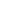  1.2.1.2.1. 92% pradinio ir pagrindinio dailės ugdymo programų mokinių dalyvavo plakato taikos tema konkurse, kurį rengė „Lions“ klubas.1.2.2.1.1. Konkurso darbų vertinimas karantino metu neįvyko, mokykla, dėkodama vaikams už darbą, išleido jų darbų atvirukus.9 % mokinių dalyvavo portreto konkurse, skirtame jubiliejiniams Žygimanto Augusto ir Barboros Radvilaitės metams. Darbai išsiųsti, atsakymo negauta.Dėl karantino metu susiklosčiusų aplinkybių, mokinių dalyvavimo konkursuose procentais vertinti negalima.1.2.3.1.1. Virtualioje erdvėje surengta aštuoniolikos mokinių personalinės parodos.1.3.   Atnaujinti  ugdymosi aplinką. (ugdymo (si) aplinka)1.3.1. Suremontuota ir eksperimentiniams užsiėmimams  pritaikyta mokyklos klasė.1.3.2. Atnaujintos asmeninio naudojimo mokinių priemonės ir medžiagos. 1.3.1.1. Įsigytos priemonės netradiciniams dailės užsiėmimas pagal mokytojų parengtas programas.1.3.2.1. Atnaujinta ne mažiau nei 80 proc. mokinių asmeninio naudojimo ugdymo priemonių ir medžiagų.1.3.1.1.1. Dėl karantino aplinkybių numatytos klasės remontas įpusėtas, nebaigtas. Darbo priemonės, skirtos netradiciniams užsiėmimas įsigytos 80%1.3.2.1.1. Atnaujinta 86% mokinių asmeninio naudojimo priemonių ir medžiagų.1.4. Bendradarbiaujant su kitomis  bendrojo ugdymo ir neformaliojo švietimo mokyklomis, siekiant nuolatinės vaiko asmenybės ūgties, taikant STEAM principus, atrasti  naujų vaiko savęs saviraiškos, įsivertinimo ir vertinimo formų.(lyderystė ir vadyba) 1.4.1. Stiprinama partnerystė su Šiaulių „Gegužių“ progimnazija, Radviliškio dailės mokykla.1.4.2.  Pasidalinta pedagoginio darbo patirtimi su mokyklos socialiniais partneriais1.4.3. Mokyklos mokytojai supažindinti su STEAM principų taikymu.1.4.1.1. Surengta bendra Radviliškio dailės mokyklos, Gegužių  progimnazijos ir Šiaulių dailės mokyklos mokinių darbų paroda Šiaulių dailės mokykloje 1.4.2.1. Organizuotas  kvalifikacijos kėlimo renginys trijų mokyklų pedagogams.1.4.3.1. Surengtas kvalifikacijos kėlimo renginys supažindinti su STEAM principais dailės mokyklos mokytojams. 1.4.1.1.1. Surengta virtuali Gegužių progimnazijos Dailės skyriaus mokinių darbų  paroda Dailės mokykloje.1.4.1.1.2. Surengta virtuali Dailės mokyklos mokinių darbų  paroda  Gegužių progimnazijoje.1.4.2.1.1. Šiaulių dailės mokyklos mokytojai dėl darbo nuotoliniu būdu, užduočių rengimo, dėstymo metodikos su Gegužių progimnazijos dailės mokytojais, Vilniaus, Kauno, Panevėžio, Kėdainių dailės mokyklų pedagogais konsultavosi ir dalijosi patirtimi individualiai per Zoom platformą1.4.3.1.1.Susiklosčius situacijai dėl karantino įvedimo ir nuotolinio darbo, prioritetas buvo skirtas darbui platformoje Zoom, bei kitomis nuotolinio susisiekimo priemonėmis. Kvalifikacijos kėlimo renginys supažindinti su STEAM principais neįvyko. Mokytojai savarankiškai nagrinėjo STEAM sąvoką ir aptarė mokytojų susirinkime. Dailės mokyklos misija ir esamos ugdymo formos gali būti priskiriamos STEAM principams.1.5. Didinti elektroninės lankomumo apskaitos sistemos efektyvumą.(lyderystė ir vadyba)1.5.1.Pagerėję elektroninės apskaitos mokinių lankomumo rodikliai1.5.1.1.Mokiniai lankė ne mažiau nei 80% pagal tvarkaraštį jiems skirtų pamokų.1.5.1.1.1. Tris metų mėnesius buvo dirbta tiesiogiai, šešis – nuotoliniu būdu. Mokytojai lankomumo apskaitą vykdė savo grupių veiklos žiniaraščiuose, darbo kokybę ir intensyvumą vertino pagal mokinių atliktas užduotis. Mokytojai telefonu komunikuoja su nelankančių mokinių tėvais ir aiškinasi nelankymo priežastis. Mokiniai lankė 84% jiems skirtų užsiėmimųUžduotys Priežastys, rizikos  2.1. Užduotis 1.5. Bendradarbiaujant su kitomis  bendrojo ugdymo ir neformaliojo švietimo mokyklomis, siekiant nuolatinės vaiko asmenybės ūgties, taikant STEAM principus, atrasti  naujų vaiko savęs saviraiškos, įsivertinimo ir vertinimo formų.(lyderystė ir vadyba)Neįvykdyta užduoties dalis, siektinas rezultatas 1.5.3. Mokyklos mokytojai supažindinti su STEAM principų taikymu. Dėl įvesto karantino, atsiradus kitiems darbo su mokiniais nuotoliniu būdu prioritetams mokytojai su STEAM principų taikymu susipažino savarankiškaiUžduotys / veiklos Poveikis švietimo įstaigos veiklai 3.1. Mokyklos mokytojai ir kiti darbuotojai supažindinti su darbo ypatumais Zoom platformoje.3.1.1. Mokytojai turėjo galimybę bendrauti su mokiniais nuotoliniu būdu.3.1.2. Visi mokyklos darbuotojai gavo informaciją, atliko savo užduotis, vyko susirinkimai nuotoliniu būdu.3.2. Mokyklos darbas buvo operatyviai organizuotas pagal įvestus karantino reikalavimus3.2.1 Mokyklos darbuotojai ir mokiniai operatyviai buvo aprūpinti apsaugos ir dezinfekavimo priemonėmis.3.2.2. Parengtos tvarkos mokinių ir darbuotojų srautams valdyti rugsėjo mėnesį tiesioginio darbo metu.3.3. Įvykdytas šamoto skulptūrų projektas „Saulės stulpai“. Saulės laikrodžio aikštėje buvo įrengtos dirbtuvės, kur dvi savaites dirbo šeši profesionalūs dailininkai, buvo vedamos pamokos bendrojo ugdymo mokyklų mokiniams, finale miesto visuomenė galėjo stebėti keramikos degimo procesą ir skulptūrų atidengimą. Dvimetrinės skulptūros pargabentos į dailės mokyklos kiemą, tikintis ateityje jas eksponuoti miesto viešosiose erdvėse.3.3.1.Vaikai įtraukti į pažintines – kūrybines veiklas, akcentuojant savo tautinį identitetą, miesto galimybes ir vertybes .3.3.2. Į bendrą kūrybos procesą suburti profesionalūs menininkai, mokytojai ir mokiniai.3.4. Mokykloje rugpjūčio mėnesio trečiąją savaitę  organizuota vaikų dienos stovykla „Penkios vasaros spalvos“. Dalyvavo 54 ne dailės mokyklos mokiniai.3.4.1.Vykdyta dailės mokyklos veiklos sklaida, siekiant pritraukti mokytis mokykloje naujus mokinius. 3.4.2. 16 dienos stovyklos dalyvių panoro  mokytis dailės mokykloje.Užduotys Siektini rezultatai Rezultatų vertinimo rodikliai (kuriais vadovaujantis vertinama, ar nustatytos užduotys įvykdytos) Pasiekti rezultatai ir jų rodikliai ----Vertinimo kriterijaiPažymimas atitinkamas langelis:1 – nepatenkinamai;2 – patenkinamai;3 – gerai;4 – labai gerai5.1. Informacijos ir situacijos valdymas atliekant funkcijas 1□      2□       3□       4x5.2. Išteklių (žmogiškųjų, laiko ir materialinių) paskirstymas 1□      2□       3□       4x5.3. Lyderystės ir vadovavimo efektyvumas 1□      2□       3□       4x5.4. Žinių, gebėjimų ir įgūdžių panaudojimas, atliekant funkcijas ir siekiant rezultatų1□      2□       3□       4x5.5. Bendras įvertinimas (pažymimas vidurkis)1□      2□       3□       4xUžduočių įvykdymo aprašymasPažymimas atitinkamas langelis6.1. Visos užduotys įvykdytos ir viršijo kai kuriuos sutartus vertinimo rodikliusLabai gerai x6.2. Užduotys iš esmės įvykdytos arba viena neįvykdyta pagal sutartus vertinimo rodikliusGerai ☐6.3. Įvykdyta ne mažiau kaip pusė užduočių pagal sutartus vertinimo rodikliusPatenkinamai ☐6.4. Pusė ar daugiau užduotys neįvykdyta pagal sutartus vertinimo rodikliusNepatenkinamai ☐7.1. Darbuotojų funkcijų reglamentavimas – gebėjimas rengiant darbuotojų veiklą reglamentuojančius dokumentus įtraukti darbo grupes. 7.2. vadovo veikla, formuojant ir keičiant mokyklos kultūrą – gebėjimas drauge su komandomis kurti mokyklos ateities viziją.UžduotysSiektini rezultataiRezultatų vertinimo rodikliai (kuriais vadovaujantis vertinama, ar nustatytos užduotys įvykdytos)8.1. Užtikrinti  neformaliojo švietimo programų pasiūlą ir patrauklumą. (Ugdymas (is))8.1.1. Įgyvendintos dvi suaugusiųjų neformaliojo švietimo programos.8.1.2. Ugdymo organizavime naudoti  STEAM metodai. 8.1.1.1. Vykdyta suaugusiųjų tapybos ir grafikos mokymo programa. Suformuotos dvi grupės, 20 žmonių.8.1.1.2. Vykdyta suaugusiųjų fotografijos mokymo programa. Suformuota viena grupė, 10 žmonių.8.1.2.1. Pagal STEAM principus atnaujintas kryptingo dailės ugdymo programos turinys.8.1.2.2. Vykdoma ugdymo proceso priežiūra.8.1.2.3  100% Mokyklos mokytojų taiko STEAM principus  ugdymo procese8.2.Tobulinti pedagogų informacinių technologijų, kompetencijas.  (Ugdymo(si) aplinka)8.2.1. Organizuoti mokytojų kvalifikaciniai renginiai informacinių technologijų kompetencijoms tobulinti.8.2.2. Parengtas Mokytojų kompetencijų raiškos planas.8.2.1.1.Parengta kvalifikacijos kėlimo programa, užtikrinanti mokytojų ir mokinių galimybes ugdymo procese naudoti interaktyvias IT  parengtas mokymo  priemones. 8.2.1.2. 80% mokytojų dalyvavo kvalifikacijos kėlimo renginiuose. Mokytojai užsiėmimuose naudoja interaktyvius metodus ir užtikrina ugdymo turinio patrauklumą ir mokymąsi virtualioje erdvėje.8.2.2.1. Vykdyta 15 % pamokų priežiūra, aptartos šių pamokų sėkmės ir nesėkmės.8.3. Organizuoti mokyklos veiklos kokybės įsivertinimą.  (Lyderystė ir vadyba)8.3.1. Organizuotas mokyklos veiklos kokybės įsivertinimas..8.3.1.1. Iki 2021 m.  kovo 1 parengta mokyklos veiklos kokybės įsivertinimo analizė. 8.3.1.2. Iki kovo 15 d. parengtas mokyklos veiklos kokybės tobulinimo planas. 8.3.1.3. Vykdyta mokyklos veiklos kokybės tobulinimo plano įgyvendinimo priežiūra. 8.4.Stiprinti mokinių bendrųjų kompetencijų ugdymą.(Asmenybės ūgtis) 8.4.1. Vertinamos mokinių bendrosios kompetencijos. 8.4.2. Įgyvendinta vaikų vasaros užimtumo programa 8.4.3. Įgyvendinta 10 edukacijų miesto vaikams vasaros metu.8.4.1.1.  Ne mažiau 50 % mokinių pildo bendrųjų kompetencijų įsivertinimo aplankus ir bent kartą per metus  su pedagogais, tėvais aptaria individualią pažangą. 8.4.1.2. Ne mažiau 30  % mokinių geba atsakingai reflektuoti ir įsivertinti savo bendrųjų ugdymosi  pažangą ir numatyti tolimesnius siekius.8.4.1.3. 40 % tėvų atsakingai įsitraukė į savo vaiko pažangos stebėjimą, ugdymo planavimą.  8.4.2.1. Vykdyta vasaros vaikų dienos stovykla „Penkios vasaros spalvos“. Dalyvavo ne mažiau kaip 50 mokinių. 8.4.3.1. Parengta ir vykdyta 10  edukacinių dirbtuvėlių birželio – rugpjūčio mėnesiais. Dalyvavo ne mažiau nei 180 vaikų9.1. Žmogiškasis faktorius (nedarbingumas, atskirų specialistų pasikeitimas)9.2. Pasikeitę atitinkami teisės aktai ir planai valstybės ir savivaldybės lygmeniu.9.3. Negautos planuotos lėšos atskiroms programoms įgyvendinti.9.4. Pasikeitusios aplinkybės dėl epidemiologinės situacijos valstybėje, ar savivaldybėje